Změna programu vyhrazena2. srpenpondělí3. srpenúterý4. srpenstředa5. srpenčtvrtek6. srpenpátek7. srpensobota8. srpenneděle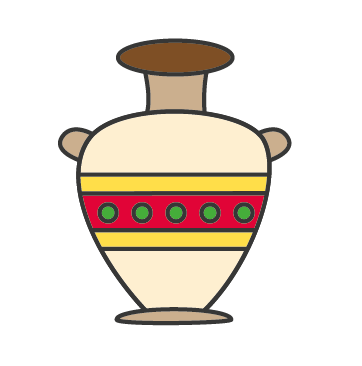 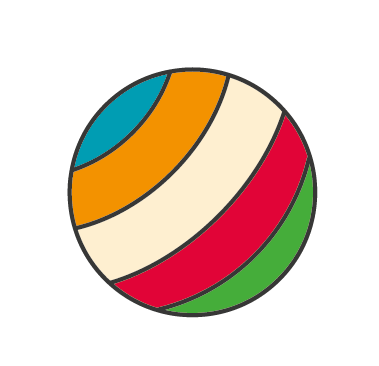 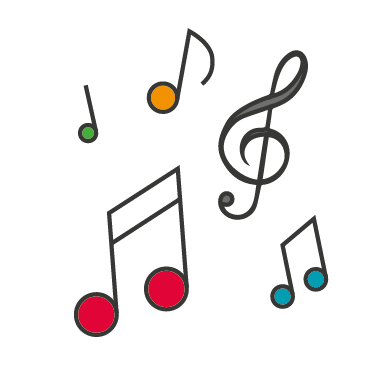 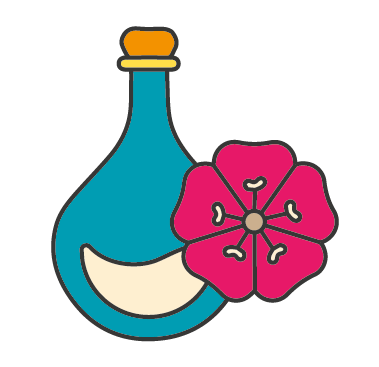 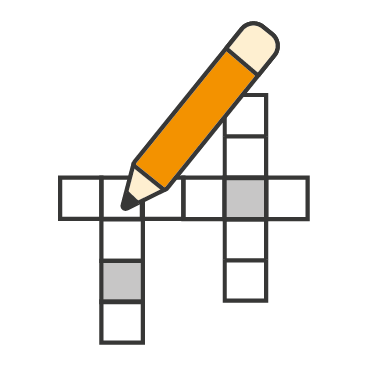 9:30 – 11:00Keramická dílnaPřízemí9:30 – 10:30Cvičenís Markétou5. patro9:30 – 10:15Zpívání2. patro9:30 – 10:30AromaterapieIndividuálně 9:15 – 10:00Křížovky6. patro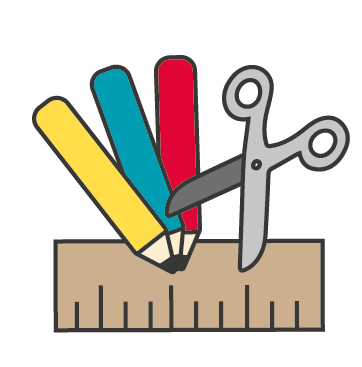 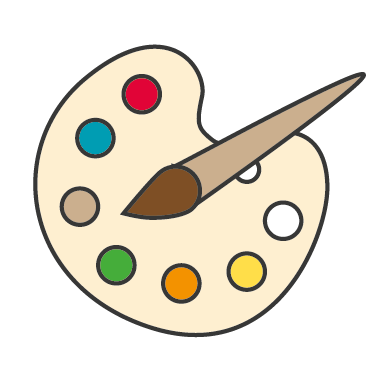 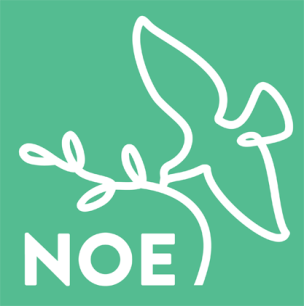 9:30 – 11:00Tvořívá dílna3. patro10:00 – 11:00Cvičenís Míšou4. patro9:30 – 11:00Arteterapie1.patro10:30 – 11:00Cvičenís Míšou a MarkétouIndividuálně10:15 – 11:15Jóga Přízemí10:00MŠE SVATÁTV NOE živě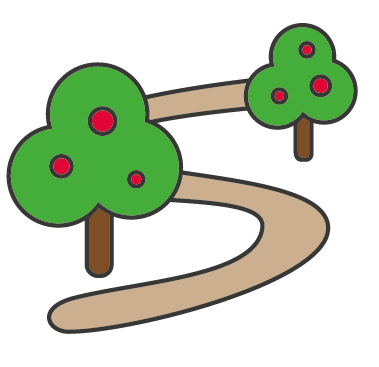 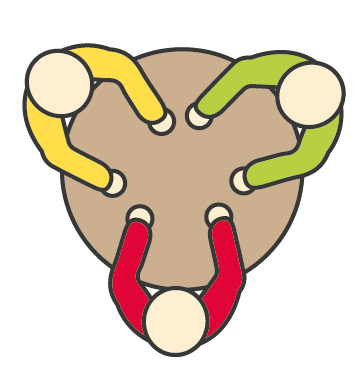 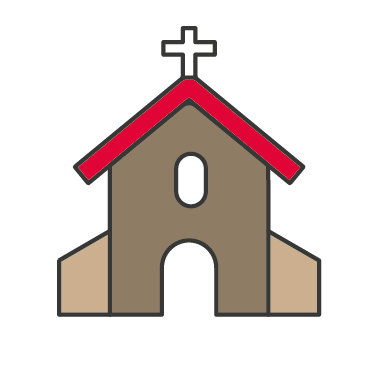 14:00 – 16:00Vycházky14:30 – 15:30ORIGAMIS Jani a KačkouPřízemí14:00 – 16:00Vycházky15:00 – 15:30Čtení z BibleKaple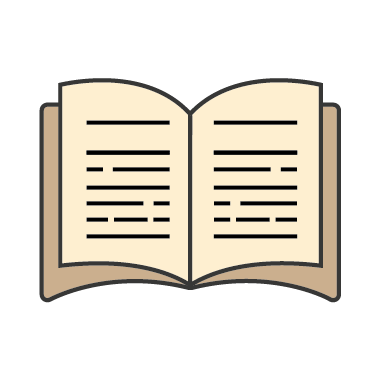 14:00 – 15:30Vycházky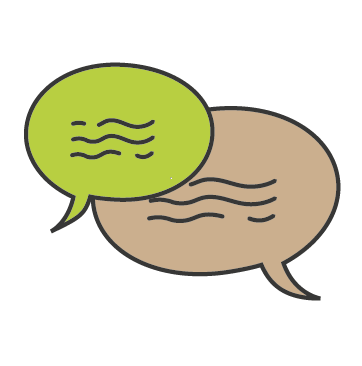 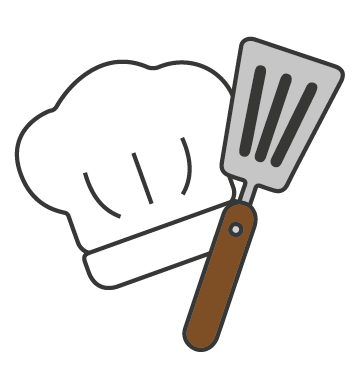 14:30 – 16:00ReminiscenceIndividuálně14:00 – 16:00Vycházky14:00 – 16:00OCHUTNÁVKAI T A L S K ÁPřízemí14:00 – 16:00Vycházky14:30 – 16:00Nabídky knihovnyČtení